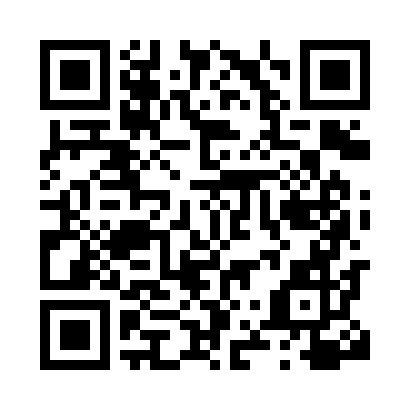 Prayer times for Lompret, FranceWed 1 May 2024 - Fri 31 May 2024High Latitude Method: Angle Based RulePrayer Calculation Method: Islamic Organisations Union of FranceAsar Calculation Method: ShafiPrayer times provided by https://www.salahtimes.comDateDayFajrSunriseDhuhrAsrMaghribIsha1Wed4:566:221:455:479:0910:352Thu4:546:201:455:489:1110:373Fri4:516:181:455:499:1310:404Sat4:496:161:455:499:1410:425Sun4:476:151:455:509:1610:446Mon4:446:131:455:509:1710:467Tue4:426:111:455:519:1910:488Wed4:406:101:455:529:2010:509Thu4:376:081:445:529:2210:5310Fri4:356:061:445:539:2310:5511Sat4:336:051:445:539:2510:5712Sun4:316:031:445:549:2610:5913Mon4:296:021:445:559:2811:0114Tue4:266:001:445:559:2911:0415Wed4:245:591:445:569:3111:0616Thu4:225:581:445:569:3211:0817Fri4:205:561:445:579:3311:1018Sat4:185:551:455:579:3511:1219Sun4:165:541:455:589:3611:1420Mon4:145:521:455:589:3811:1621Tue4:135:511:455:599:3911:1722Wed4:125:501:455:599:4011:1823Thu4:115:491:456:009:4211:1924Fri4:115:481:456:009:4311:2025Sat4:105:471:456:019:4411:2126Sun4:105:461:456:019:4511:2127Mon4:095:451:456:029:4611:2228Tue4:085:441:456:029:4811:2329Wed4:085:431:466:039:4911:2430Thu4:085:421:466:039:5011:2431Fri4:075:411:466:049:5111:25